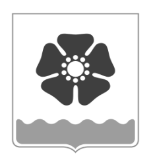 Городской Совет депутатовмуниципального образования «Северодвинск» (Совет депутатов Северодвинска)седьмого созываРЕШЕНИЕО внесении изменений в решение Совета депутатов Северодвинска от 30.11.2006 № 159 В соответствии с областным законом от 27.09.2006 № 222-12-ОЗ «О правовом регулировании муниципальной службы в Архангельской области» Совет депутатов СеверодвинскаРЕШИЛ:1. Внести в решение Совета депутатов Северодвинска от 30.11.2006 № 159 (в редакции от 27.10.2022) «О денежном содержании муниципальных служащих» следующие изменения:1) пункт 4.3 изложить в следующей редакции:«4.3. Ежемесячная процентная надбавка к должностному окладу за работу со сведениями, составляющими государственную тайну, а также процентная надбавка к должностному окладу за стаж работы в подразделениях по защите государственной тайны устанавливается в размерах и порядке, определяемых законодательством Российской Федерации.»;2) пункт 4.10 изложить в следующей редакции: «4.10. Муниципальным служащим предоставляется единовременная выплата при прекращении трудового договора в связи с выходом на страховую пенсию по заявлению муниципального служащего.Основанием для предоставления единовременной выплаты при прекращении трудового договора в связи с выходом на страховую пенсию является увольнение по собственному желанию муниципального служащего, имеющего право на страховую пенсию либо достигшего возраста, дающего право на страховую пенсию по старости (в том числе на ее досрочное назначение) в соответствии с законодательством Российской Федерации.Единовременная выплата при прекращении трудового договора в связи с выходом на страховую пенсию предоставляется муниципальному служащему при первом увольнении с муниципальной службы (после возникновения права на страховую пенсию). Последующее поступление на муниципальную службу и увольнение с нее не дает права на повторную единовременного выплату при прекращении трудового договора в связи с выходом на страховую пенсию.Единовременная выплата при прекращении трудового договора в связи с выходом на страховую пенсию предоставляется муниципальному служащему, если он замещал должность муниципальной службы в органе местного самоуправления Северодвинска не менее 12 полных месяцев непосредственно перед увольнением с муниципальной службы.Размер единовременной выплаты при прекращении трудового договора в связи с выходом на страховую пенсию определяется из расчета одного оклада денежного содержания по последней должности муниципальной службы за каждый полный год стажа муниципальной службы свыше 15 лет, но не более десяти окладов денежного содержания.Порядок исчисления стажа муниципальной службы и зачета в него иных периодов замещения должностей определяется в порядке, предусмотренном областным законом от 07.07.1999 № 151-23-ОЗ «О порядке исчисления стажа муниципальной службы в Архангельской области».Решение о предоставлении единовременной выплаты при прекращении трудового договора в связи с выходом на страховую пенсию принимается представителем нанимателя (работодателем).Заявление на предоставление единовременной выплаты при прекращении трудового договора в связи с выходом на страховую пенсию подается не ранее дня наступления права на указанную выплату. Единовременная выплата при прекращении трудового договора в связи с выходом на страховую пенсию осуществляется не позднее 30 дней с даты подачи муниципальным служащим заявления на предоставление указанной выплаты.»;3) дополнить пунктом 6.1 следующего содержания:«6.1. Утвердить Положение о порядке формирования фондов оплаты труда муниципальных служащих согласно Приложению № 3 к настоящему решению.»;4) приложение № 1 изложить в редакции приложения № 1 к настоящему решению;5) дополнить приложением № 3 в редакции приложения № 2 к настоящему решению.2. Настоящее решение вступает в силу после его официального опубликования, за исключением приложения № 1, которое распространяет свое действие на правоотношения, возникшие с 21.12.2022, и за исключением приложения № 2, которое вступает в силу с 01.01.2024.3. Опубликовать (обнародовать) настоящее решение в бюллетене нормативно-правовых актов муниципального образования «Северодвинск» «Вполне официально», разместить в сетевом издании «Вполне официально» (вполне-официально.рф) и на официальных интернет-сайтах Совета депутатов Северодвинска и Администрации Северодвинска.«Приложение № 1к решению Совета депутатовСеверодвинскаот 30.11.2006 № 159Размеры должностных окладов и ежемесячного денежного поощрения муниципальных служащих».Приложение № 2к решению Совета депутатовСеверодвинскаот 16.02.2023 № 38«Приложение № 3к решению Совета депутатовСеверодвинскаот 30.11.2006 № 159Положение 
о порядке формирования фондов оплаты труда муниципальных служащих1. Настоящее Положение, разработанное в соответствии со статьей 32 областного закона от 27.09.2006 № 222-12-ОЗ «О правовом регулировании муниципальной службы 
в Архангельской области», Положением о порядке формирования фондов оплаты труда государственных гражданских служащих Архангельской области, утвержденным указом Губернатора Архангельской области от 11.07.2022 № 86-у, устанавливает порядок формирования фондов оплаты труда муниципальных служащих в расчете на год (далее – фонды оплаты труда).2. Фонды оплаты труда формируются исходя из штатной численности муниципальных служащих в соответствии с утвержденным штатным расписанием и размеров должностных окладов муниципальных служащих в соответствии с замещаемыми ими должностями муниципальной службы (далее – должностные оклады).3. При формировании фондов оплаты труда сверх сумм средств, направляемых для выплаты должностных окладов, предусматриваются следующие средства для выплаты:1) месячного оклада за классный чин муниципального служащего в соответствии 
с присвоенным ему классным чином муниципальной службы – в размере 7 должностных окладов;2) ежемесячной надбавки к должностному окладу за выслугу лет на муниципальной службе – в размере 3 должностных окладов;3) ежемесячной надбавки к должностному окладу за особые условия муниципальной службы – в размере 14 должностных окладов;4) ежемесячной процентной надбавки к должностному окладу за работу со сведениями, составляющими государственную тайну, и процентной надбавки к должностному окладу за стаж работы в подразделениях по защите государственной тайны – в размере 1,5 должностного оклада;5) ежемесячного денежного поощрения – в размере согласно размеру ежемесячного денежного поощрения, установленного приложением № 1 к настоящему решению;6) премий, в том числе за выполнение особо важных и сложных заданий, – в размере 5 должностных окладов;7) единовременной выплаты при предоставлении ежегодного оплачиваемого отпуска 
и материальной помощи – в размере 4,5 должностного оклада.4. Фонды оплаты труда формируются за счет средств местного бюджета, предусмотренных для финансового обеспечения выплат, указанных в пунктах 2 и 3 настоящего Положения, а также для финансового обеспечения:1) выплаты районного коэффициента к денежному содержанию в случаях, установленных законодательством Российской Федерации, в размерах, установленных нормативными правовыми актами Российской Федерации;2) выплаты процентной надбавки к денежному содержанию за стаж работы в районах Крайнего Севера и приравненных к ним местностях в случаях, установленных законодательством Российской Федерации, в размерах, установленных нормативными правовыми актами Российской Федерации;3) иных выплат, установленных федеральными законами, иными нормативными правовыми актами Российской Федерации и нормативными правовыми актами Архангельской области.5. Представитель нанимателя (работодатель) вправе перераспределять средства фондов оплаты труда между выплатами, предусмотренными настоящим Положением, в пределах установленных фондов оплаты труда на соответствующий финансовый год.».от16.02.2023№  38ПредседательСовета депутатов Северодвинска___________________ М.А. СтарожиловГлава Северодвинска____________________ И.В. АрсентьевПриложение № 1к решению Совета депутатовСеверодвинскаот 16.02.2023 № 38№ п/пНаименование должности муниципальной службыДолжностной оклад (рублей в месяц)Ежемесячное денежное поощрение (должностных окладов в месяц)Высшие должности муниципальной службыВысшие должности муниципальной службыВысшие должности муниципальной службыВысшие должности муниципальной службы1Первый заместитель Главы Администрации1820012Заместитель Главы Администрации1715013Руководитель аппарата Совета депутатов Северодвинска169200,94Руководитель органа Администрации Северодвинска (комитет, управление), 1652015Руководитель органа Администрации Северодвинска (отдел) 157401Главные должности муниципальной службыГлавные должности муниципальной службыГлавные должности муниципальной службыГлавные должности муниципальной службы6Руководитель структурного подразделения аппарата Совета депутатов Северодвинска1652017Пресс-секретарь Совета депутатов Северодвинска147000,88Заместитель руководителя органа Администрации Северодвинска, начальник отдела в составе комитета (управления) – главный бухгалтер комитета (управления)146200,89Руководитель структурного подразделения (отдела) органа Администрации Северодвинска (комитет, управление), заместитель председателя муниципальной комиссии по делам несовершеннолетних и защите их прав142000,410Советник (помощник) Главы Администрации142000,411Заместитель руководителя структурного подразделения (отдела) органа Администрации Северодвинска (комитет, управление)129700,3Ведущие должности муниципальной службыВедущие должности муниципальной службыВедущие должности муниципальной службыВедущие должности муниципальной службы12Заместитель руководителя структурного подразделения аппарата Совета депутатов Северодвинска146200,813Главный инспектор аппарата Контрольно-счетной палаты Северодвинска129700,414Консультант122000,415Инспектор аппарата Контрольно-счетной палаты Северодвинска122000,5Старшие должности муниципальной службыСтаршие должности муниципальной службыСтаршие должности муниципальной службыСтаршие должности муниципальной службы16Главный специалист (Администрации Северодвинска, аппарата Совета депутатов Северодвинска, аппарата Контрольно-счетной палаты Северодвинска)112000,517Ведущий специалист, ответственный секретарь муниципальной комиссии по делам несовершеннолетних и защите их прав, ответственный секретарь административной комиссии91900,4Младшие должности муниципальной службыМладшие должности муниципальной службыМладшие должности муниципальной службыМладшие должности муниципальной службы18Специалист 1-й категории86000,4